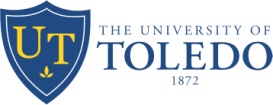 

EVENT REGISTRATION FORM (UT OFFICES/DEPARTMENTS AND OFF-CAMPUS REQUESTS)To complete this form, type in the highlighted boxes and tab to the next box.  Submit to the Office of Student Union, SU2525, or Rocket Copy.  Document can be saved and submitted electronically to sureservations@utoledo.edu. Completion of this form does not guarantee your reservation.  If the requested date/space is not available, a staff member will contact you to determine an alternative solution.  Once a reservation has been made and approved, you will receive a confirmation via email that will include further instructions, stipulations and applicable policies.  REQUESTS MUST BE SUBMITTED A MINIMUM OF 28 DAYS PRIOR TO MEETING/EVENT!  Use of academic rooms on campus is restricted to the following hours:	Special Notes:  Food is not permitted in academic rooms. Rooms are provided as-is.  We are unable to accommodate special setup needs.  Audio/Visual capabilities vary depending on the room you are requesting.Please type or print clearly. All fields are required. Food Waivers are required for events catered by outside caterers and/or costs in excess of $499. Submit to Aramark three weeks prior to event.SETUP / AUDIO & VISUAL NEEDS For Indoor Events…(This information is required for all events in Student Union. In all other locations, it is the responsibility of the organization to make appropriate arrangements with an outside vendor.Room Setup Requested:SU Rooms 3018 and 3020 are mediated with white board capabilities; however, laptop is NOT provided.Describe room set-up including placement of stage, tables, etc. or provide diagram.For Outdoor Events…In the spaces below, please describe in detail the logistical requirements for the Event/Program.  The Student Union staff will provide needed setup and assistance obtaining electricity ONLY in Centennial Mall close to the SU steps.  In all other outdoor locations, it is the responsibility of the organization to make appropriate arrangements with Facilities/Grounds or an outside vendor to setup and remove tables, chairs, tents and other needs for the Event/Program.  If a tent is being erected on campus, you must complete the Tent Application available in the Student Union Administrative Office, SU2525, or online at www.utoledo.edu/studentaffairs/stuorgs. CANCELLATIONS MUST BE MADE A MINIMUM OF 72 HOURS IN ADVANCE BY CALLING 419-530-8520 or emailing sureservations@utoledo.edu.  Failing to cancel could jeopardize future reservations.QUESTIONS / CONCERNS - Please contact one of the offices below for questions related to student organization events on campus.Monday-Thursday	7am-9:30pmFriday	7am-5pmSaturday	7:30am-3:30pmSunday	ClosedCustomerCustomerAccount NumberAccount NumberAccount NumberAccount NumberAccount NumberPhone NumberPhone NumberContact NameContact NameEmail AddressEmail AddressEmail AddressEmail AddressTitle of Event/ProgramTitle of Event/ProgramEvent/Program DateEvent/Program DateDay of WeekDay of WeekDay of WeekDay of WeekDay of WeekEvent Set Up TimeEvent Set Up TimeEvent Start TimeEvent Start TimeEvent Start TimeEvent Start TimeEvent Start TimeEvent Start TimeEvent Start TimeEvent End TimeEvent End TimeEstimated AttendanceEstimated Attendance# Students# Students# Students# Students# Students# Students# Students# Non-students# Non-studentsIs the Event open to:UT and other college or HS studentsUT and other college or HS studentsUT and other college or HS studentsUT and other college or HS studentsUT and other college or HS studentsUT and other college or HS studentsUT and other college or HS students No No No No Yes      Yes      Yes      Yes      Yes      Yes      Yes      Yes      Yes     UT and General CommunityUT and General CommunityUT and General CommunityUT and General CommunityUT and General CommunityUT and General CommunityUT and General Community No No No No Yes      Yes      Yes      Yes      Yes      Yes      Yes      Yes      Yes     UT students and no outside participantsUT students and no outside participantsUT students and no outside participantsUT students and no outside participantsUT students and no outside participantsUT students and no outside participantsUT students and no outside participants No No No No Yes      Yes      Yes      Yes      Yes      Yes      Yes      Yes      Yes     Only specifically invited UT studentsOnly specifically invited UT studentsOnly specifically invited UT studentsOnly specifically invited UT studentsOnly specifically invited UT studentsOnly specifically invited UT studentsOnly specifically invited UT students No No No No Yes      Yes      Yes      Yes      Yes      Yes      Yes      Yes      Yes     Preferred Location:    Student Union (Location) Student Union (Location) Student Union (Location) Student Union (Location) Student Union (Location)Option 1 Option 1 Option 1 Option 1 Option 2 Option 2  SU Table Centennial Mall Centennial Mall Centennial Mall Centennial Mall Flatlands Flatlands Flatlands Flatlands Flatlands Flatlands Flatlands “Q” (Near Parks) “Q” (Near Parks) “Q” (Near Parks) “Q” (Near Parks) Grassy area west of SU Grassy area west of SU Grassy area west of SU Grassy area west of SU Grassy area west of SU Doerman Theater ($$$) Doerman Theater ($$$) Doerman Theater ($$$) Doerman Theater ($$$) Doerman Theater ($$$) Doerman Theater ($$$) Doerman Theater ($$$) Doerman Theater ($$$) Doerman Theater ($$$) Doerman Theater ($$$) Doerman Theater ($$$) Libbey Hall (Use of UT Food Service Required) Libbey Hall (Use of UT Food Service Required) Libbey Hall (Use of UT Food Service Required) Libbey Hall (Use of UT Food Service Required) Libbey Hall (Use of UT Food Service Required) Libbey Hall (Use of UT Food Service Required) Libbey Hall (Use of UT Food Service Required) Libbey Hall (Use of UT Food Service Required) Libbey Hall (Use of UT Food Service Required) Academic Room (Location) Academic Room (Location) Academic Room (Location) Academic Room (Location) Academic Room (Location) Academic Room (Location) HSC HSC Other OtherDescription of Event/Program (Describe in detail what will take place at the event.):Description of Event/Program (Describe in detail what will take place at the event.):Description of Event/Program (Describe in detail what will take place at the event.):Description of Event/Program (Describe in detail what will take place at the event.):Description of Event/Program (Describe in detail what will take place at the event.):Description of Event/Program (Describe in detail what will take place at the event.):Description of Event/Program (Describe in detail what will take place at the event.):Description of Event/Program (Describe in detail what will take place at the event.):Description of Event/Program (Describe in detail what will take place at the event.):Description of Event/Program (Describe in detail what will take place at the event.):Description of Event/Program (Describe in detail what will take place at the event.):Description of Event/Program (Describe in detail what will take place at the event.):Will food be served at this Event/Program?Will food be served at this Event/Program? No No Yes Type of food (pizza, snacks, full meal?Type of food (pizza, snacks, full meal?Type of food (pizza, snacks, full meal?Type of food (pizza, snacks, full meal?Type of food (pizza, snacks, full meal?If Yes, indicate food provider:   UT Dining Services      UT Dining Services      UT Dining Services      UT Dining Services      UT Dining Services      Outside Caterer      Outside Caterer      Outside Caterer      Customer Customer CustomerPlease indicate the estimated cost/value of the food to be served:Please indicate the estimated cost/value of the food to be served:Please indicate the estimated cost/value of the food to be served:Please indicate the estimated cost/value of the food to be served:Please indicate the estimated cost/value of the food to be served:Please indicate the estimated cost/value of the food to be served:$     $     This information is required.This information is required.This information is required.This information is required.Will music be played at this Event/Program?Will music be played at this Event/Program?Will music be played at this Event/Program?Will music be played at this Event/Program? No Yes  Yes  Yes  Yes  Yes Will there be dancing at this Event/Program?Will there be dancing at this Event/Program?Will there be dancing at this Event/Program?Will there be dancing at this Event/Program? No Yes  Yes  Yes  Yes  Yes Will alcohol be served at this Event/Program?    Will alcohol be served at this Event/Program?    Will alcohol be served at this Event/Program?    Will alcohol be served at this Event/Program?     No Yes  Yes  Yes  Yes  Yes Will money be exchanged at this Event/Program?Will money be exchanged at this Event/Program?Will money be exchanged at this Event/Program?Will money be exchanged at this Event/Program? No Yes (If Yes, answer the questions below.) Yes (If Yes, answer the questions below.) Yes (If Yes, answer the questions below.) Yes (If Yes, answer the questions below.) Yes (If Yes, answer the questions below.)Will admission be charged?    Will admission be charged?    Will admission be charged?    Will admission be charged?     No Yes (If Yes, answer the questions below.) This information is required Yes (If Yes, answer the questions below.) This information is required Yes (If Yes, answer the questions below.) This information is required Yes (If Yes, answer the questions below.) This information is required Yes (If Yes, answer the questions below.) This information is requiredCost:$     $     $     Please indicate:Please indicate:  Pre-Sale At-The-Door At-The-DoorWill physical items or food be sold at the Event/Program? Will physical items or food be sold at the Event/Program? Will physical items or food be sold at the Event/Program? Will physical items or food be sold at the Event/Program? Will physical items or food be sold at the Event/Program? Will physical items or food be sold at the Event/Program?  No  Yes  (if Yes, Please list the items to be sold below.)  Yes  (if Yes, Please list the items to be sold below.)  Yes  (if Yes, Please list the items to be sold below.)Lecture Style SeatingLecture Style SeatingLecture Style SeatingLecture Style Seating#      ChairsChairsChairsChairsChairsClassroom Style (tables with chairs on one side)Classroom Style (tables with chairs on one side)Classroom Style (tables with chairs on one side)Classroom Style (tables with chairs on one side)#      8’ Rectangular Tables8’ Rectangular Tables8’ Rectangular Tables8’ Rectangular Tables8’ Rectangular TablesDinner Style (round tables with 8 chairs each)Dinner Style (round tables with 8 chairs each)Dinner Style (round tables with 8 chairs each)Dinner Style (round tables with 8 chairs each)#      Round TablesRound TablesRound TablesRound TablesRound TablesChairs around the edge of the roomChairs around the edge of the roomChairs around the edge of the roomChairs around the edge of the room#      Seminar TablesSeminar TablesSeminar TablesSeminar TablesSeminar TablesChairs in a circleChairs in a circleChairs in a circleChairs in a circle#      Podium Podium With Mic?    Yes      NoWith Mic?    Yes      NoWith Mic?    Yes      NoEmpty RoomEmpty RoomEmpty RoomEmpty Room#      Wired Microphone Wired Microphone Wired Microphone Stand?   Yes    NoStand?   Yes    NoPiano (Limited room availability)Piano (Limited room availability)Piano (Limited room availability)Piano (Limited room availability)#      Wireless Microphone Wireless Microphone Wireless Microphone Stand?   Yes    NoStand?   Yes    NoStage, Dimensions (Limited room availability)xLapel MicrophoneLapel Microphone Yes    No Yes    No Yes    No Yes    NoA/V Technician Requested (additional hourly charges apply) ($$$)A/V Technician Requested (additional hourly charges apply) ($$$)A/V Technician Requested (additional hourly charges apply) ($$$)A/V Technician Requested (additional hourly charges apply) ($$$)Laptop Audio      Laptop Audio       Yes    No Yes    No Yes    No Yes    NoScreenScreen Yes    No Yes    No Yes    No Yes    NoLCD ProjectorLCD Projector Yes    No Yes    No Yes    No Yes    No#      Extension Cord(s)Extension Cord(s)Extension Cord(s)Extension Cord(s)Extension Cord(s)#      TVDVD PlayerDVD PlayerDVD Player Yes    No#     8’ Tables (SU Steps & Centennial Mall Only)8’ Tables (SU Steps & Centennial Mall Only)8’ Tables (SU Steps & Centennial Mall Only)8’ Tables (SU Steps & Centennial Mall Only)8’ Tables (SU Steps & Centennial Mall Only)#     Round Tables (SU Steps & Centennial Mall Only)Round Tables (SU Steps & Centennial Mall Only)Round Tables (SU Steps & Centennial Mall Only)Round Tables (SU Steps & Centennial Mall Only)Round Tables (SU Steps & Centennial Mall Only)#     Chairs (SU Steps & Centennial Mall Only)Chairs (SU Steps & Centennial Mall Only)Chairs (SU Steps & Centennial Mall Only)Chairs (SU Steps & Centennial Mall Only)Chairs (SU Steps & Centennial Mall Only)#     Trash Bins and RecyclingTrash Bins and RecyclingTrash Bins and RecyclingTrash Bins and RecyclingTrash Bins and RecyclingDescribe Electricity Needs:Describe Electricity Needs:Describe Electricity Needs:Describe Water Needs:Describe Water Needs:Describe Water Needs:Will a tent be erected?Will a tent be erected? No No Yes (If Yes, describe tent and size.) Additional Comments:Office of Student InvolvementStudent Union 2525419-530-8520sureservations@utoledo.edu 